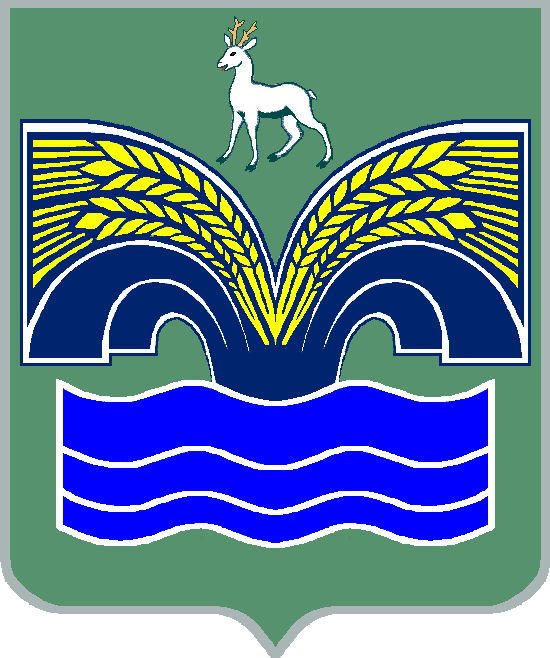 АДМИНИСТРАЦИЯСЕЛЬСКОГО ПОСЕЛЕНИЯ НОВЫЙ БУЯН МУНИЦИПАЛЬНОГО РАЙОНА КРАСНОЯРСКИЙСАМАРСКОЙ ОБЛАСТИПОСТАНОВЛ Е Н И Е                                                        от  16 декабря  2021 г. №    74  О проведении публичных слушаний по проекту межевания территории индивидуальной жилой застройки в границах земельных участков с кадастровыми номерами 63:26:0101045:443, 63:26:0101045:444, расположенных по адресу: Самарская область, Красноярский район, село Новый Буян, 500 м севернее ул. МалиноваяВ соответствии с частью 5 статьи 46 Градостроительного кодекса Российской Федерации, руководствуясь статьей 28 Федерального закона 
от 6 октября 2003 года № 131-ФЗ «Об общих принципах организации местного самоуправления в Российской Федерации», Уставом сельского поселения Новый Буян муниципального района Красноярский Самарской области, главой V Правил землепользования и застройки сельского поселения Новый Буян муниципального района Красноярский Самарской области, утвержденного решением Собрания представителей сельского поселения Новый Буян муниципального района Красноярский Самарской области от 20.06.2018 № 23, администрация сельского поселения Новый Буян муниципального района Красноярский Самарской области  ПОСТАНОВЛЯЕТ:1. Провести на территории сельского поселения Новый Буян муниципального района Красноярский Самарской области публичные слушания по проекту межевания территории индивидуальной жилой застройки в границах земельных участков с кадастровыми номерами 63:26:0101045:443, 63:26:0101045:444, расположенных по адресу: Самарская область, Красноярский район, село Новый Буян, 500 м севернее ул. Малиновая (далее также  – Проект документации) в составе:-проекта планировки территории в границах села Новый  Буян сельского поселения Новый Буян муниципального района Красноярский Самарской области;- проекта межевания территории в границах села Новый Буян сельского поселения Новый Буян  муниципального района Красноярский Самарской в составе проекта планировки территории.Информационные материалы к проекту состоят из Постановления администрации сельского поселения Новый Буян муниципального района Красноярский Самарской области «О подготовке проекта межевания территории индивидуальной жилой застройки в границах земельных участков с кадастровыми номерами 63:26:0101045:443, 63:26:0101045:444, расположенных по адресу: Самарская область, Красноярский район, село Новый Буян, 500 м севернее ул. Малиновая» с приложением проекта планировки и проекта межевания территории.2. Срок проведения публичных слушаний по Проекту документации– с    20.12. 2021 года  по 16. 01.2022 года.3. Срок проведения публичных слушаний исчисляется с момента оповещения жителей поселения о времени и месте их проведения, а также опубликования проекта до дня опубликования заключения о результатах публичных слушаний.4. Органом, уполномоченным на организацию и проведение публичных слушаний в соответствии с настоящим Постановлением, является Администрация сельского поселения Новый Буян муниципального района Красноярский Самарской области (далее – Администрация поселения). Публичные слушания проводятся в соответствии с главой V Правил землепользования и застройки сельского поселения Новый Буян муниципального района Красноярский Самарской области, утвержденных решением Собрания представителей сельского поселения Новый Буян муниципального района Красноярский Самарской области от 20.06.2018 № 23.5. Представление участниками публичных слушаний предложений и замечаний по Проекту документации, а также их учет осуществляется в соответствии с главой V Правил землепользования и застройки  сельского поселения Новый Буян   муниципального района Красноярский Самарской области, утвержденных решением Собрания представителей сельского поселения Новый Буян муниципального района Красноярский Самарской области от 20.06.2018 № 23.6. Место проведения публичных слушаний (место проведения экспозиции Проекта документации) в сельском поселении Новый Буян муниципального района Красноярский Самарской области: 446390, Самарская область, Красноярский район, село Новый Буян, ул. Красноармейская, д. 19А. Датой открытия экспозиции считается дата опубликования проекта и его размещения на официальном сайте Администрации в сети «Интернет» в порядке, установленном п. 1 ч. 8 ст. 5.1 ГрК РФ. Экспозиция проводится в срок до даты окончания публичных слушаний. Посещение экспозиции возможно в рабочие дни с 10.00 до 16.00.7. В соответствии с частью 7 статьи 46 Градостроительного кодекса Российской Федерации в целях соблюдения права человека на благоприятные условия жизнедеятельности, прав и законных интересов правообладателей земельных участков и объектов капитального строительства публичные слушания по Проекту документации проводятся с участием граждан, проживающих на территории, применительно к которой осуществляется подготовка проекта ее планировки и проекта ее межевания, правообладателей земельных участков и объектов капитального строительства, расположенных на указанной территории, лиц, законные интересы которых могут быть нарушены в связи с реализацией таких проектов.  Для указанных целей провести Собрания участников публичных слушаний по Проекту документации в селе Новый Буян– 22 декабря 2021 года в 10-00 по адресу: Самарская область, Красноярский район, село Новый Буян, ул. Красноармейская, д. 19А.8. Администрации в целях доведения до населения информации о содержании Проекта документации обеспечить организацию выставок, экспозиций демонстрационных материалов проекта в месте проведения публичных слушаний (проведения экспозиции проекта) и в местах проведения собраний участников публичных слушаний по Проекту документации.9. Прием замечаний и предложений от участников публичных слушаний, жителей поселения и иных заинтересованных лиц по проекту осуществляется по адресу, указанному в пункте 6 настоящего постановления в рабочие дни с 10 часов до 16 часов, в выходные с 12 часов до 14 часов. Замечания и предложения могут быть внесены: 1) в письменной или устной форме в ходе проведения собраний участников публичных слушаний; 2) в письменной форме в адрес организатора публичных слушаний; 3) посредством записи в книге (журнале) учета посетителей экспозиции проекта, подлежащего рассмотрению на публичных слушаниях.10. Прием замечаний и предложений от участников публичных слушаний, жителей поселения и иных заинтересованных лиц по проекту прекращается  14.01.2022 года.11. Назначить лицом, ответственным за ведение протокола публичных слушаний по проекту,  ведущего специалиста администрации сельского поселения Новый Буян Курзину Светлану Евгеньевну.12. Назначить лицом, ответственным за ведение протоколов собраний участников публичных слушаний по проекту, ведущего специалиста администрации сельского поселения Новый Буян Курзину Светлану Евгеньевну.13. Администрации поселения в целях заблаговременного ознакомления жителей поселения и иных заинтересованных лиц с Проектом документации обеспечить:- разместить материалы проекта межевания территории индивидуальной жилой застройки в границах земельных участков с кадастровыми номерами 63:26:0101045:443, 63:26:0101045:444, расположенных по адресу: Самарская область, Красноярский район, село Новый Буян, 500 м севернее ул. Малиновая в сети интернет на официальном сайте Администрации муниципального района Красноярский в разделе Поселения - http://www.kryaradm.ruбеспрепятственный доступ к ознакомлению с Проектом документации в здании Администрации поселения (в соответствии с режимом работы Администрации поселения).14. Настоящее постановление является оповещением  о начале публичных слушаний и подлежит опубликованию в газете «Красноярский вестник» и на официальном сайте Администрации муниципального района Красноярский Самарской области с последующим размещением проекта межевания территории индивидуальной жилой застройки в границах земельных участков с кадастровыми номерами 63:26:0101045:443, 63:26:0101045:444, расположенных по адресу: Самарская область, Красноярский район, село Новый Буян, 500 м севернее ул. Малиновая на официальном сайте Администрации муниципального района Красноярский в информационно-телекоммуникационной сети «Интернет» - http://www.kryaradm.ru.15. В случае, если документы, указанные в пункте 13 настоящего Постановления, будут опубликованы позднее календарной даты начала публичных слушаний, указанной в пункте 2 настоящего Постановления, то дата начала публичных слушаний исчисляется со дня официального опубликования документов, указанных в пункте 13 настоящего Постановления. При этом установленные в настоящем Постановлении календарная дата, до которой осуществляется прием замечаний и предложений от участников публичных слушаний, жителей поселения и иных заинтересованных лиц, а также дата окончания публичных слушаний переносятся на соответствующее количество дней.Главасельского поселения Новый Буянмуниципального района Красноярский Самарской области                                                                       Е.Г. Тихонова